З В І ТДИРЕКЦІЇ  ЛЕНКОВЕЦЬКОГО НВКПРЕРД ПЕДАГОГІЧНИМ КОЛЕКТИВОМ ТА ГРОМАДСЬКІСТЮза 2019-2020 н.р. Дирекція у своїй діяльності протягом звітного періоду керувалась статутом НВК, Правилами внутрішкільного трудового розпорядку, законодавством України, іншими нормативними актами.Школа на сьогоднішній день є складовою Ленковецького НВК, який було створено в грудні 2011 року. Зараз школа та садок (ЗДО) функціонують як цілісний навчальний заклад, який є колективною власністю Кельменецької районної ради Чернівецької області. Керівництво та фінансування здійснюється відділом освіти Кельменецької РДА.Ленковецький навчально–виховний комплекс  забезпечує  якісну реалізацію основних завдань державної політики в системі освіти відповідно до чинного законодавства України:  Законів України  «Про освіту», «Про дошкільну освіту», «Про загальну середню освіту», «Про позашкільну освіту», «Про оздоровлення та відпочинок дітей», «Про охорону дитинства».Освітня стратегія  НВК підпорядкована стратегії району і спрямована на забезпечення умов функціонування і розвитку дошкільної, загальної середньої освіти, інклюзивної освіти, підвищення якості освітніх послуг з урахуванням   вимог суспільства, стану соціально-економічного розвитку, запитів громадян і потреб. Адміністрацією  реалізовуються заходи щодо подальшого реформування дошкільної, загальної середньої освіти, створення необхідних умов для рівного доступу громадян до якісної безперервної освіти, покращення умов праці педагогічним працівникам, підвищення їх кваліфікації, соціального і професійного захисту.       Визначено основні пріоритети роботи колективу:- рівний доступ населення до якісної освіти, у тому числі дітей з особливими потребами через впровадження інклюзивної освіти;- утвердження національної ідеї та патріотизму;- запровадження сучасних інноваційних технологій і засобів навчання;- удосконалення механізму управління;- адаптація до соціально орієнтованої ринкової економіки;- соціальний захист усіх учасників навчально-виховного процесу;- соціально-економічний розвиток НВК.Основні завдання  навчально-виховного комплексуДошкільна освіта:створення належних умов для організації навчання дітей 5-річного віку;забезпечення цілорічної роботи  підрозділу НВК (ЗДО);збільшення показників охоплення дітей дошкільною освітою до 100%;створення оптимальних організаційно-педагогічних, санітарно-гігієнічних, навчально-методичних і матеріально-технічних умов для функціонування  підрозділу ЗДО;оновлення змісту, форм, методів і засобів навчання, виховання і розвитку дітей дошкільного віку відповідно до вимог нового Стандарту дошкільної освіти та чинних програм розвитку дитини, зокрема «Впевнений старт», «Дитина»;вдосконалювати роботу щодо створення предметно-ігрового середовища та психологічного комфорту для перебування дітей у закладі;продовжувати роботу з розвитку зв’язного мовлення дошкільнят. Загальна середня освіта:обов’язкове здобуття всіма дітьми і молоддю шкільного віку повної загальної середньої освіти;оновлення змісту, форм і методів організації навчально-виховного процесу на засадах дитиноцентризму, особистої орієнтації, компетентнісного підходу;запровадження Нового стандарту початкової та старшої школи на засадах Нової української школи;зміцнення матеріально-технічної бази НВК; запровадження новітніх інформаційних технологій у навчальний процес, системи тестового оцінювання знань, автоматизацію управління;забезпечення доступу НВК до світових інформаційних ресурсів;впровадження ефективних моделей виховної роботи, забезпечення участі громадян та врахування громадської думки під час формування й реалізації державної політики з питань освіти і виховання;посилення патріотичного виховання, збагачення духовного потенціалу учнівської  молоді, відродження кращих надбань українського народу, його культурних і національних традицій;подальший розвиток фізичної культури і спорту, реалізація спортивно-масових заходів;забезпечення охорони та зміцнення здоров’я учнів через реалізацію права дитини на медичне обслуговування та харчування;забезпечення соціального захисту дітей-сиріт та обдарованої молоді;створення цілісної системи роботи з обдарованими дітьми та молоддю;покращення умов безперешкодного доступу до НВК  осіб з обмеженими фізичними можливостями;забезпечення рівного доступу дітей з особливими освітніми потребами до якісної освіти, запровадження інклюзивного навчання;забезпечення якісного оздоровлення дітей дошкільного та шкільного віку;вдосконалення кадрової роботи;забезпечення кваліфікованими педагогічними кадрами НВК;створення санітарно-гігієнічних умов навчання та виховання учнів.Структура установи. Учнівський контингентДошкільний підрозділЗаклад дошкільної освіти з 1 вересня прийме 52 вихованці. Станом на 1 вересня 2020 року 100% дітей п’ятирічного віку відвідуватимуть дошкільний підрозділ. Початкова школаІ ступінь – 4-річна початкова школа. Крім того, що початкова школа забезпечує засвоєння елементарних знань з основних наук, фізичний та психічний розвиток дітей,  у першому, другому та третьому класах, у зв’язку з набранням чинності Закону України «Про освіту» від 5 вересня 2017 року № 2145-VIII, впроваджено новий Державний стандарт початкової освіти на компетентнісній основі.Основна школаІІ ступінь з п’ятирічним строком навчання є обов’язковою базою у здійсненні середньої освіти. Вона забезпечує, згідно державного стандарту, систематичність знань з основних наук, необхідних для продовження освіти, гармонічний розвиток особистості відповідно до її інтересів та потреб, а також вимоги суспільства та науково-технічного прогресу. З метою поглиблення знань учнів  з історії рідного краю, традицій та звичаїв введено курс «Українознавство» та в 9-му класі «Історія Чернівецької області». Старша школаУ старшій школі ряд предметів галузі "Суспільствознавство" об'єднуються в єдиний цикл "Громадянська освіта", який передбачає опанування школярами принципів демократії, формування якостей, притаманних громадянинові демократичного суспільства.  З  метою  переведення  старшої  школи  на  профільне  навчання  учні  10-11 класів  навчаються за технологічним профілем. Якщо садок  можна назвати типовим дошкільним закладом, то наша школа без перебільшення найстаріша в районі.Будівництво її було розпочато ще румунами у 1939 році, а після Великої Вітчизняної війни було завершено колгоспниками. І по сьогоднішній день ми навчаємося в цій школі. Мова навчання - українськаПрофіль навчання - технологічнийВ навчальному комплексі функціонує 3 дошкільні групи і 11 класівВсього виховується 229 дітей, працює 31 педагогічний працівник, з них двоє сумісників . 22 працівники обслуговуючого персоналу, з них 7 – на  період опалювального сезону.Кадрами наш НВК забезпечений на 100%. Розстановка педагогів здійснюється відповідно до фахової освіти педпрацівників.Ми глибоко усвідомлюємо, що соціальна адаптація учнів, розуміння ними своїх прав та свідомого виконання обов'язків у значній мірі залежить від правильно визначених та обраних шляхів реалізації навчально-виховного процесу. Тому пріоритетними питаннями у роботі школи залишається забезпечення всебічного розвитку особистості, сприяння її самовихованню й самореалізації. Саме цим займаються, як я вже вище згадував 31 педагог.З них:Вчителів-методистів – 3.Старших вчителів - 9.Спеціалістів вищої категорії – 22.Спеціалістів І категорії – 2.Спеціалістів ІІ категорії – 2.Спеціалістів – 5.Час диктує все нові і нові вимоги до вчителя, тому доречним зараз є вміння працювати з комп’ютером, оргтехнікою. Неможливо уявити сучасного життя без глобальної мережі інтернет.Заклад підключено до мережі інтернет, забезпечено комп’ютерною технікою. В наявності 9 комп’ютерів та 14 ноутбуків і всі підключені до мережі. На жаль не вистачає засобів візуалізації навчання – в наявності тільки три телевізори та один проектор. Невід’ємною складовою успішного навчання дітей є здоров’я. Важливим аспектом збереження здоров’я учнів є створення умов для раціонального харчування. Що регламентується законами України «Про освіту» (ст.. 6, 55), «Про загальну середню освіту» (ст.. 22), «Про охорону дитинства» (ст.. 5), «Про внесення змін до деяких законодавчих актів України» від 24.12.2015 № 911-VIII, Постановою Кабінету Міністрів України «Про затвердження норм харчування у навчальних закладах». Згідно з вищезазначеними документами, у 2019-2020 н. р. учні  пільгової категорії  1-4 класів забезпечувались безкоштовним одноразовим харчуванням.  Інші учні школи  харчувались за кошти батьків. Вартість обіду становила в середньому 13 гривень. На триразове харчування вихованців садочка держава виділяла в середньому до 25 гривень, з яких батьки сплачують  50% та 25% вартує харчування для дітей з багатодітних сімей. Від батьківської плати звільняються дошкільнята пільгових категорій. Харчування в НВК проводиться централізовано від відділу освіти Кельменецької РДА.А зараз трохи інформації про фінансово-господарську діяльність. Будівля школи функціонує близько 70-ти років. Але, не зважаючи на великий вік та зношеність, адміністрація НВК з колективами батьків та вчителів  постійно працює над поновленням матеріально-технічної бази, підтриманню її у робочому стані. Фінансування потреб школи проводиться  централізованою бухгалтерією відділу освіти Кельменецької РДА та із залученням спонсорської допомоги батьків, підприємців, фермерів.  Поточний ремонт цього року виконано за кошти із державної субвенції на суму 10834 грн. Небайдужим батькам щиро дякую за посильну допомогу. У зв’язку їз спрямуванням бюджетних коштів на боротьбу із пандемією коронавірусу COVID-19, наш заклад фактично до кінця поточного року залишився без державного фінансування. Оновлення обладнання на спортивному майданчику та ігровому майданчику виконано власними силами.Відповідно до вимог Нової української школи забезпечено оргтехнікою, дидактичним матеріалом та новими партами приміщення 1 класу.Матеріально-технічна та навчально-методична базаСистема опалювання, водопостачання та каналізація – індивідуальні.Класи, кабінети укомплектовані партами, стільцями, класними дошками,   стінками. Відсутнє обладнання навчальних кабінетів для проведення дослідів та лабораторних робіт.                         Загальний стан приміщень навчального закладуПриміщення НВК  відповідають вимогам реалізації навчально-виховного процесу. В школі  наявні  навчальні кабінети,  бібліотека. Всі приміщення світлі, просторі, мають гарний естетичний вигляд, забезпечені шкільними меблями, озеленені, відповідають санітарно-гігієнічним вимогам. Школа підключена до мережі “Інтернет’. Коридори світлі, озеленені. У школі функціонує  12 навчальних приміщень, спортивна кімната, 1 бібліотека, працює їдальня, медичний кабінет знаходиться в ЗДО. У школі  частково обладнані кабінети фізики , біології та географії. Повністю - інформатики, української мови, історії, світової літератури, 4 кабінети початкових класів. Навчально-методичне забезпечення кабінетів в основному відповідає вимогам. На жаль тільки три навчальні кабінети обладнані РК телевізорами для візуалізації освітнього матеріалу. Дотримання техніки безпеки, охорона праціВивчення питань з охорони праці з учнями входить до навчального плану  предмету основи здоров’я та курсу «Живи за правилами». На уроках з фізичної культури, хімії, фізики, біології, інформатики проводяться вступні і повторні інструктажі з техніки безпеки і охорони праці. Передбачено надання учням загальних знань і формування вмінь збереження здоров’я, як важливого компонента загальнолюдської культури, зміцнення навичок здорового способу життя, оволодіння способами розвитку фізичних якостей. Проводяться різні бесіди по сприянню збереження життя учнів, запобіганню погіршення стану їх здоров’я. Стан роботи з охорони праці, техніки безпеки під час навчально-виховного процесу в школі знаходиться під контролем адміністрації, вчителів та медичного  працівника.Систематично здійснюються практичні заняття з учнями з метою вироблення умінь діяти в умовах надзвичайних ситуацій, при загрозі життю і здоров’ю дітей,  надавати невідкладну  допомогу.З педагогічним і технічним персоналом проводяться інструктажі з техніки безпеки  та охорони праці в установленому порядку. Працівники, які працюють в умовах підвищеної небезпеки, проходять навчання на курсах  у відповідності з чинним законодавством. Постійно ведеться удосконалення технічної бази в частині закріплення обладнання у навчальних кабінетах, заміна освітлення кабінетів, що покращує санітарно-гігієнічні умови навчання. Значна робота проводиться медичним працівником по профілактиці захворювань, епідемій, шкідливих звичок, особистої гігієни.Відповідно до річного плану в квітні-травні місяці проводиться День ЦЗ, на якому проводяться заняття з усіма класами. На День ЦЗ запрошуються  працівники МНС. Розроблено та затверджено посадові та робочі інструкції, інструкції з охорони праці, правила внутрішнього розпорядку, видано відповідні накази, налагоджено інструктування учнів в кабінетах фізики, на уроках фізкультури, інформатики,  біології, ведеться робота щодо попередження дитячого дорожньо-транспортного травматизму, проведено перевірку опору ізоляції та захисного заземлення (складено акти).  Учні розсаджені відповідно рекомендацій лікаря та листків здоров’я.Стан комп’ютеризації навчальної діяльності закладуВ школі функціонує належно обладнаний кабінет інформатики. Створено локальну мережу класу. Використовується екран та мультимедійний проектор.   Викладання курсу здійснюється у відповідності з діючими програмами. Належним чином ведеться необхідна документація з ОП та ТБ.100% педагогів школи володіють комп’ютерною технікою і використовують їх як засіб навчання. Школа забезпечена швидкісним інтернетом та мережею Wi-Fi. Ще не обладнано кожний клас комп’ютером, тому педагоги часто використовують власний ноутбук.Відповідно  до  плану  роботи  навчального закладу,  плану  методичної  роботи  членами методичних об’єднань організовуються та проводяться предметні тижні, різні свята, в рамках яких були проведені відкриті демонстраційні уроки, позакласні заходи,   екскурсії. Саме  ця  форма  методичної  роботи  сприяє  підвищенню  професійної  майстерності  вчителів,  обміну  досвідом,  зацікавлює  учнів  до  вивчення  певних  предметів.  Адже  вчителі  стараються  під  час  проведення  предметно-методичних декад  показати  найкращі  сторони  свого  професіоналізму.  А  учні  демонструють  кращу  якість  знань,  успішність,  рівень  ерудиції  та  освіченості  під  час відкритих  уроків  та  позакласних  заходів.  Протягом  проведення  предметно-методичних  декад здійснюється  персональний  контроль  за  станом  викладання  відповідних  дисциплін.  За  результатами  пишеться  підсумковий  виробничий  наказ. В НВК проводяться предметні тижні: тиждень української мови та літератури;тиждень точних наук;тиждень історії та правознавства;тиждень початкової школи;тиждень іноземної мови;тиждень біології та географії;тиждень світової літератури;тиждень хімії;Шевченківський тижденьОлімпійський тижденьЗначна увага приділяється роботі із обдарованими та здібними учнями. Ця  робота спрямована на досягнення високих  результатів. З метою виявлення таких дітей проводяться бесіди, робота по створенню банку даних з урахуванням типів обдарованості, ведеться облік результатів участі учнів у предметних олімпіадах та різних конкурсах. Системна робота з обдарованими дітьми полягає у:	введенні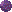 додаткових предметів (курсів за вибором);факультативних занять; 	організаціїроботи гуртків:  хореографії,  музейної справи, драми, фольклору, спортивного, патріотичної пісні;самоосвітньої діяльності учнів: наукові роботи, реферати, доповіді, виступи, підготовка до олімпіад та конкурсів;роботи в мережі Інтернет;Покращення роботи із здібними та обдарованими учнями, підготовка їх до участі у Всеукраїнських учнівських олімпіадах та конкурсах, ЗНО, - першочергове завдання педагогічного колективу Ленковецького НВК.  Дане питання розглядається на засіданнях педагогічної та методичної ради, щорічно включається в план роботи методичних об’єднань. За результатами роботи в цьому навчальному році колектив НВК має досягнення в роботі на районному та обласному рівнях. В першу чергу це науково-дослідницька робота, предметні Всеукраїнські олімпіади, різноманітні конкурси та змагання.         У ІІ етапі Всеукраїнських учнівських олімпіад в 2019-2020 н.р. взяло участь 7 учнів (15 учнів в минулому році ) 6-11 класів.        Згідно  з протоколами  журі переможцями визнано  5 учнів.         Статус найсильніших підтвердили:   1. Білик Валерія Олегівна, учениця 10 класу (4 перемоги: 2 місце з історії,   3 місце з англійської мови, української мови та літератури, зарубіжної літератури);       2. Гавазюк Ірина Дмитрівна, учениця 10 класу (3 перемоги: 1 місце з  англійської мови, історії,    2 місце з географії);       3. Грицик Юлія Романівна, учениця 10 класу (1 перемога: 3 місце з англійської мови);  4. Корчинський Станіслав Янович, учень 6 класу (1 перемога: 2 місце з математики);       5. Дерев'янко Олександр Андрійович, учень 6 класу (1 перемога: 3 місце з математики).С П И С О КПризерів та учасників ІІ етапу Всеукраїнських учнівських олімпіад з  базових дисциплінПротягом навчального року учні закладу постійно брали участь у різноманітний конкурсахСПИСОКпризерів конкурсів та змагань        Драматичний гурток Ленковецького НВК (керівник Кузнєцова С.Н.) посів І місце у районному етапі обласного конкурсу дитячої творчості «Чисті роси» (номінація: театральне мистецтво).        Команда з настільного тенісу виборола І місце в районних змаганнях з настільного тенісу в заліку 75 спартакіади школярів (керівник Куртич В.В.)Аналіз успішності         Основним критерієм успішності учнів  є показник середнього балу та якості знань.        На жаль пандемія COVID-19 в цьому році змусила нас внести корективи в організацію освітнього процесу.         Відповідно до розпорядження Кабінету Міністрів України від 03 лютого 2020 року № 93-р «Про заходи щодо запобігання занесенню і поширенню гострої респіраторної хвороби, спричиненої коронавірусом COVID-19», постанови Кабінету Міністрів України «Про запобігання поширенню на території України коронавірусу COVID-19» від 11.03.2020 р. №211, листа МОНУ від 11.03.2020 №1/9-154, Державного класифікатора надзвичайних ситуацій (ДК 019:2010), затвердженого наказом  Держстандарту України від 09.10.2010 №417, рішення позачергового засідання обласної комісії з питань техногенно-екологічної безпеки та надзвичайних ситуацій від 5.03.2020 № 17-30, наказу Департаменту освіти і науки Чернівецької облдержадміністрації  від 5.03.2020 р. №111 «Про заходи щодо запобігання поширенню інфекції, спричиненої коронавірусом COVID-19», рішення чергового засідання обласної комісії з питань техногенно-екологічної безпеки та надзвичайних ситуацій від 12.03.2020 № 21-00, в нашому закладі було організовано освітній процес в режимі дистанційного навчання. Для  нас це було неочікувано і щось нове. Та все ж педагоги зуміли організувати роботу, виходячи із місцевих умов щодо технічного забезпечення здобувачів освіти для навчання в дистанційному режимі. Для цього використовувались такі ресурси і платформи як телефонний режим, Viber, facebook, Telegram, телеуроки на державних каналах, рідше Google classroom, на Урок, Всеосвіта, електронна пошта, вчи юа,  . Практика показала неефективність такого навчання, оскільки батьки учнів були неспроможні в повній мірі організувати, контролювати та допомагати дітям навчатися вдома. А головне, що технічне забезпечення здобувачів освіти нашого закладу  недостатнє, адже у 4% учнів повністю відсутній гаджет або доступ до інтернету, 5% учнів повністю ігнорували дистанційне навчання. Більшість педагогів вважають, що під час дистанційного навчання запобігти порушенням  принципів академічної доброчесності неможливо, надіялись лише на чесність батьків. Проблемою було і те що часто був відсутній зв’язок з деякими батьками.Аналізнавчальних досягнень учнів ___Ленковецького НВК____за результатами річного оцінювання 2019/2020 навчального року(загальношкільний)Аналізнавчальних досягнень учнів 11 класу Ленковецький НВКза результатами річного оцінювання 2019/2020 навчального рокуАналіз результатів ДПА та ЗНОДержавна підсумкова атестація учнів цього року була відмінена. Але якби учні побажали зарахувати свої результати ЗНО як ДПА, то були б такі результати в 11 класі (середній показник): українська мова – 6,5; математика – 5,2; географія – 6,3; історія України – 5,9; англійська мова – 6,5; біологія – 4. Медалістів цього року в нас не було. 15 з 16 випускників 9 класу виявили бажання продовжити навчання в  нашій школі. Аналіз системи виховної роботиСучасний навчальний заклад покликаний стати тим місцем для особистості учня і вчителя, де буде духовно збагачуватись кожен учасник освітнього процесу, де буде формуватись громадянська зрілість і особиста відповідальність за свій вклад у національно-культурне відродження України у розбудову держави.         Виховна робота школи спрямована на реалізацію «Основних орієнтирів виховання учнів 1-11 класів ЗНЗ». У своїй практичній діяльності педагоги керуються законом «Про освіту», Конституцією України, Конвенцією ООН про права дитини, Законом України «Про загальну середню освіту», «Про позашкільну освіту» іншими законодавчими та нормативно-правовими актами України.Головні напрямки виховної  роботи:- формування моральних та ціннісних орієнтирів учнівської молоді;- розвиток пізнавальних та інтелектуальних здібностей учнів;- формування національної свідомості громадянина України;- формування інтелігентності, людяності кожного учня;- виконання вимог Державного стандарту загальної середньої освіти про підготовку учнів до подальшої освіти та трудової діяльності.Основні завдання і реалізація основних принципів виховання учнів здійснюється за пріоритетними напрямками «Основних орієнтирів виховання учнів 1-11 класів ЗНЗ».Застосування різноманітних форм та методів виховної роботи дають позитивні результати. Наші вихованці та педколектив мають призові місця на районних та обласних конкурсах, змаганнях.В школі працює учнівське самоврядування – шкільна рада старшокласників. Головним завданням учнівського самоврядування є формування і розвиток соціально активної, гуманістично спрямованої особистості з глибоко усвідомленою громадянською позицією, почуттям національної самосвідомості.Керуючись єдиною структурою учнівського самоврядування в районі в нашій школі працюють слідуючі комісії:- комісія з питань освіти і науки;- комісія з питань захисту прав дітей;- комісія з питань партнерства та міжнародних відносин;- комісія з питань екології та краєзнавства;- комісія з питань культури та дозвілля;- комісія з питань спорту та здорового способу життя.Кожна з комісій працює за своїм планом роботи. Очолює Раду старшокласників – президент, якого обирають на шкільних виборах раз на два роки. У кожному класі два рази на семестр проводяться батьківські збори. Традиційними стали збори для батьків майбутніх першокласників, п’ятикласників та випускників.На базі НВК працюють гуртки: драматичний, фольклорний, хореографічний, спортивний, патріотичної пісні, «Музейна справа». Гуртківці постійно приймають активну участь у районних та обласних конкурсах і посідають призові місця. 78 % дітей охоплено гуртковою роботою. Усе це збагачує виховний процес, сприяє створенню єдиного виховного середовища для нормального розвитку дітей у школі.На жаль і плани виховної роботи були скореговані і дещо скорочені через карантин. Створення умов для забезпечення прав і свобод учасників      навчально-виховного процесуНа виконання Законів України “Про освіту”, “Про загальну середню освіту” та інших нормативних документів про навчання дітей шкільного віку щорічно в НВК  проводяться планові заходи, по яких робляться звіти. Важливим аспектом роботи навчально-виховного комплексу є соціальний захист дітей. Дане питання постійно розглядається на педрадах, нарадах при директорові, батьківській раді, раді профілактики правопорушень, засіданнях учнівської ради. Проведено заходи щодо підвищення якості роботи педагогічного колективу з дітьми різних соціальних категорій. В навчально-виховному комплексі  щорічно створюється банк даних дітей різних соціальних категорій. Оформлено списки дітей-сиріт та дітей позбавлених батьківського піклування, дітей, батьки яких тимчасово працюють за кордоном, дітей – інвалідів, дітей з багатодітних сімей та дітей групи ризику, дітей учасників АТО, дітей з особливими освітніми потребами. Це дає змогу тримати на постійному контролі навчання, відвідування, умови проживання в сім’ях даних дітей, тримати в полі зору кожну дитину, яка потребує посиленої уваги з боку дорослих. В школі  розроблено заходи по соціальному захисту дітей. Реалізуються заходи, спрямовані на профілактику та протидію булінгу.Для реалізації права на рівний доступ до отримання освітніх послуг в нашому закладі організовано інклюзивне навчання для дітей з особливими освітніми потребами (один учень в школі та одна дитина в садку). Для цього запроваджено посади асистента вчителя та асистента вихователя.Забезпечення соціальної підтримки дітей-сиріт, дітей з малозабезпечених сімей та інших учнів із соціально вразливих категорійВажливим аспектом роботи НВК є поліпшення соціального захисту дітей, у тому числі дітей-сиріт та дітей, позбавлених батьківського піклування, розв’язання проблем дитячої бездоглядності і безпритульності, створення належних умов для соціально-психологічної адаптації дітей, батьки яких виїхали за кордон, реалізації їх права на сімейне виховання та здоровий розвиток. З цією метою  в навчальному закладі проведена наступна робота:Уточнені списки дітей:Сиріт;Напівсиріт;Дітей із неблагополучних сімей;Із багатодітних сімей;Із малозабезпечених сімей;Із неповних сімей;Дітей, батьки яких виїхали за кордон;Дітей учасників АТО.Оформлені особові справи на дітей, які відносяться до пільгових категорій.В навчальному закладі соціальним педагогом ведеться активна робота щодо соціальної підтримки дітей пільгових категорій. В рамках розроблених заходів психологом проведені психологічні тренінги в рамках програми “Рівний рівному”, спрямовані на соціалізацію особистості учнів, які потребують соціальної підтримки, знаходяться під опікою, учнів, батьки яких виїхали за кордон.; проведені психологічні тренінги з дітьми та опікунами з метою попередження конфліктних ситуацій в родинах та запобігання шкідливих звичок.Медичне обслуговування            В НВК є медичний кабінет, розташований в дошкільному закладі. На кожну дитину заведено медичну картку. Регулярно проводяться медичні огляди. Навчально-виховний заклад систематично співпрацює з працівниками Держпродспоживслужби та амбулаторії сімейної медицини.В НВК створена гнучка система проходження медичного огляду педагогічними працівниками та обслуговуючим персоналом – раз на рік, вихователі та кухарі – 2 рази на рік. Результати медичних оглядів підлягають строгому контролю з боку дирекції.Медичним працівником ведеться встановлений контроль за станом харчоблоків, їдальні, безпечністю та якістю продуктів, технологією приготування страв кухарями, виконанням норм харчування. Організація оздоровлення учнівНа превеликий жаль, у зв’язку із пандемією коронавірусу COVID-19 та запровадженням загальнодержавного карантину, наші вихованці не мали можливості на повноцінне оздоровлення та відпочинок в різноманітних таборах. Тільки окремим учням пощастило оздоровитись разом із сім’єю в приватному порядку на протязі липня-серпня.Директор НВК __________ Серній С.А.№ п/пПоказникиКількість1.Кабінет математики11.Кабінет біології та географії11.Кабінет хімії-1.Кабінет фізики-1.Кабінет української  мови11.Кабінети початкових класів41.Кабінет світової  літератури та історії11.Кабінет англійської  мови-1.Кабінет інформатики12.Наявність бази для занять фізкультурою та спортом:- спортивна кімната23.Харчоблок24.Їдальня15.Бібліотека16.Медичний кабінет17.Групи38.Кімната для прання19.Забезпеченість приміщення:- водопроводом- каналізацією ++10.Газова котельня211.Майстерня-№п/пПрізвище,  ім'я учняПрізвище,  ім'я учняДипломДипломРейтингове місцеРейтингове місце     Клас ВчительВчительУКРАЇНСЬКА МОВА І ЛІТЕРАТУРАУКРАЇНСЬКА МОВА І ЛІТЕРАТУРАУКРАЇНСЬКА МОВА І ЛІТЕРАТУРАУКРАЇНСЬКА МОВА І ЛІТЕРАТУРАУКРАЇНСЬКА МОВА І ЛІТЕРАТУРАУКРАЇНСЬКА МОВА І ЛІТЕРАТУРАУКРАЇНСЬКА МОВА І ЛІТЕРАТУРАУКРАЇНСЬКА МОВА І ЛІТЕРАТУРАУКРАЇНСЬКА МОВА І ЛІТЕРАТУРАУКРАЇНСЬКА МОВА І ЛІТЕРАТУРА1Білик Валерія ОлегівнаБілик Валерія ОлегівнаІІІІІІ3310Пилишата Лариса ІванівнаПилишата Лариса Іванівна2Гавазюк Ірина ДмитрівнаГавазюк Ірина Дмитрівна--7710Пилишата Лариса ІванівнаПилишата Лариса ІванівнаАНГЛІЙСЬКА   МОВААНГЛІЙСЬКА   МОВААНГЛІЙСЬКА   МОВААНГЛІЙСЬКА   МОВААНГЛІЙСЬКА   МОВААНГЛІЙСЬКА   МОВААНГЛІЙСЬКА   МОВААНГЛІЙСЬКА   МОВААНГЛІЙСЬКА   МОВААНГЛІЙСЬКА   МОВА1Гавазюк Ірина ДмитрівнаГавазюк Ірина ДмитрівнаІІ1110Бурдейна Тетяна ВікторівнаБурдейна Тетяна Вікторівна2Білик Валерія ОлегівнаБілик Валерія ОлегівнаІІІІІІ3310Бурдейна Тетяна ВікторівнаБурдейна Тетяна Вікторівна3Грицик Юлія РоманівнаГрицик Юлія РоманівнаІІІІІІ3310Бурдейна Тетяна ВікторівнаБурдейна Тетяна Вікторівна4Аксентієва Вікторія ОлегівнаАксентієва Вікторія Олегівна--10109Грушка Тетяна ПетрівнаГрушка Тетяна ПетрівнаМ  А Т Е  М  А Т И К АМ  А Т Е  М  А Т И К АМ  А Т Е  М  А Т И К АМ  А Т Е  М  А Т И К АМ  А Т Е  М  А Т И К АМ  А Т Е  М  А Т И К АМ  А Т Е  М  А Т И К АМ  А Т Е  М  А Т И К АМ  А Т Е  М  А Т И К АМ  А Т Е  М  А Т И К А11Корчинський Станіслав ЯновичІІІІ226Бурчаковська Людмила ВасилівнаБурчаковська Людмила Василівна22Дерев’янко Олександр АндрійовичІІІІІІ336Бурчаковська Людмила ВасилівнаБурчаковська Людмила Василівна33Гавазюк Ірина Дмитрівна--2210Бурчаковська Людмила ВасилівнаБурчаковська Людмила Василівна44Білик Валерія Олегівна--2210Бурчаковська Людмила ВасилівнаБурчаковська Людмила ВасилівнаФ  І  З  И   К  АФ  І  З  И   К  АФ  І  З  И   К  АФ  І  З  И   К  АФ  І  З  И   К  АФ  І  З  И   К  АФ  І  З  И   К  АФ  І  З  И   К  АФ  І  З  И   К  АФ  І  З  И   К  А1Гавазюк Ірина ДмитрівнаГавазюк Ірина Дмитрівна--1110Кушнір Геннадій МиколайовичКушнір Геннадій Миколайович2Грицик Юлія РоманівнаГрицик Юлія Романівна--1110Кушнір Геннадій МиколайовичКушнір Геннадій МиколайовичІСТОРІЯІСТОРІЯІСТОРІЯІСТОРІЯІСТОРІЯІСТОРІЯІСТОРІЯІСТОРІЯІСТОРІЯІСТОРІЯ11Гавазюк Ірина ДмитрівнаІ11101010Дєдов Ігор Никанорович22Білик Валерія ОлегівнаІІ22101010Дєдов Ігор НиканоровичГ  Е О Г Р  А Ф  І  ЯГ  Е О Г Р  А Ф  І  ЯГ  Е О Г Р  А Ф  І  ЯГ  Е О Г Р  А Ф  І  ЯГ  Е О Г Р  А Ф  І  ЯГ  Е О Г Р  А Ф  І  ЯГавазюк Ірина ДмитрівнаІІ210Вальчук Неля БорисівнаБілобровка Станіслав Олексійович511Вальчук Неля БорисівнаЗАРУБІЖНА ЛІТЕРАТУРАЗАРУБІЖНА ЛІТЕРАТУРАЗАРУБІЖНА ЛІТЕРАТУРАЗАРУБІЖНА ЛІТЕРАТУРАЗАРУБІЖНА ЛІТЕРАТУРАЗАРУБІЖНА ЛІТЕРАТУРА1Білик Валерія ОлегівнаІІІ310Кузнєцова Світлана Никанорівна№п/пПрізвище,  ім'я учняДиплом, грамотаНазва конкурсу     Клас Вчитель1Білик Валерія ОлегівнаІІВсеукраїнський конкурс-захист науково-дослідницьких робіт10Музика Т.М.2Гавазюк Ірина ДмитрівнаІВсеукраїнський конкурс-захист науково-дослідницьких робіт10Музика Т.М.3Гречана Уляна АндріївнаІРайонний етап виставки «Новорічна композиція»8Гречана І.Б.3Гречана Уляна АндріївнаІРайонний етап виставки-конкурсу «галерея Мистецтв»8Гречана І.Б.4Білик Валерія ОлегівнаІРайонний етап Всеукраїнської експедиції (Моя Батьківщина - Україна)10Дєдов І.Н.5Хауляк Степан ДмитровичІРайоннийй етап виставки-конкурсу «Космічні фантазії»5Гречана І.Б.6Гречана Олександра ОлександрівнаІРайоннийй етап виставки-конкурсу «Космічні фантазії»7Гречана І.Б.7Хауляк Степан ДмитровичІІРайонний етап новорічно-різдвяної виставки «Новорічна композиція»5Гречана І.Б.8Городенчук Вікторія МурадівнаІІРайонний етап новорічно-різдвяної виставки «Новорічна композиція»2Янюк С.П.9Андрущак Дар’я ОлексіївнаІІРайонний етап новорічно-різдвяної виставки «Новорічна композиція»3Дімітрюк В.П.№ п/пПредметВсього учнівППССДДВВСер. балЯкість знань№ п/пПредметВсього учнівК-сть%К-сть%К-сть%К-сть%Сер. балЯкість знаньУкраїнська  мова150006342583829207,258Українська л-ра150003624634251348,176Іноземна мова (англійська)15016115839412735236,850Зарубіжна література117112521605131278,078Історія України11712105547393311106,243Всесвітня історія77683444273510136,448Природознавство52121019214020398,379Правознавство1616850638165,844Мистецтво 58001119284819338,381Математика73112635223024347,764Алгебра7723374830398106,749Геометрія771238493140796,649Біологія9812124142303115156,446Географія98774243333416166,650Хімія771114303927359126,447Фізика7768425421278116,128Інформатика1170076635447408,494Трудове навчання1170043433770609,597Основи здоров’я870022333852609,598Фізична культура11300002623877710,0100Захист Вітчизни30000072323779,9100Музика. Муз. мист-во5900001220478010,1100Образот.мист-во590000315228489,4100Громадянська освіта15174266404277,767Українознаство87002124374229348,176По навчальному закладуПо навчальному закладу7,869№ п/пПредметВсього учнівППССДДВВСер. балЯкість знань№ п/пПредметВсього учнівК-сть%К-сть%К-сть%К-сть%Сер. балЯкість знань1Українська  мова1500960640006,7402Українська література15004268543207,5743Іноземна мова (англійська)152135346402136,5534Зарубіжна література150021311742138,0875Історія України15320954426005,4266Всесвітня історія15005338542136,8677Мистецтво1500178536408,9938Алгебра1500746746286,9549Геометрія1500746746186,95410Інформатика15001711733208,09311Географія15008543204267,24612Біологія15008543204267,24613Фізика15009614262136,43914Хімія15006407472137,26015Фізична культура13(2 зар)000021311879,710016Захист Вітчизни150000426447410,110017Технології15004265346408.47418Астрономія 15004268543207,574По навчальному закладуПо навчальному закладуНазва профілюНазва профілюТЕХНОЛОГІЧНИЙТЕХНОЛОГІЧНИЙТЕХНОЛОГІЧНИЙТЕХНОЛОГІЧНИЙТЕХНОЛОГІЧНИЙТЕХНОЛОГІЧНИЙТЕХНОЛОГІЧНИЙТЕХНОЛОГІЧНИЙТЕХНОЛОГІЧНИЙТЕХНОЛОГІЧНИЙТЕХНОЛОГІЧНИЙТЕХНОЛОГІЧНИЙНазва предметів, які вивчаються поглибленоНазва предметів, які вивчаються поглибленоНЕМАЄНЕМАЄНЕМАЄНЕМАЄНЕМАЄНЕМАЄНЕМАЄНЕМАЄНЕМАЄНЕМАЄНЕМАЄНЕМАЄ